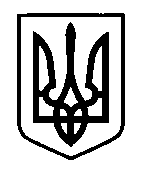 УКРАЇНАПрилуцька міська радаЧернігівська областьУправління освіти Про відзначення в навчальних закладах міста  Дня Державного Прапора України та 25-ї річниці незалежності УкраїниНа виконання Указу Президента України від 03.12.2015 № 675/2015 «Про відзначення 25-ї річниці незалежності України», розпорядження голови обласної державної адміністрації від 05.02.2016 № 57 «Про відзначення в області Дня Державного Прапора України та 25-ї річниці незалежності України», наказу управління освіти та науки Чернігівської  облдержадміністрації  від 25.03.2016 №143 «Про відзначення в навчальних закладах  області Дня Державного Прапора України та 25-ї річниці незалежності України» та з метою консолідації суспільства навколо ідей державності та соборності України, утвердження у громадян національної свідомості та патріотизмунаказую:1. Затвердити план з підготовки та проведення заходів, пов’язаних з відзначенням у навчальних закладах міста  Дня Державного Прапора України та 25-ї річниці незалежності України (додається).2. Керівникам навчальних закладів: 2.1 Розробити відповідні плани заходів щодо підготовки та відзначення в навчальних закладах Дня Державного Прапора України та 25-ї річниці незалежності України.2.2 Інформацію для узагальнення щодо стану виконання плану заходів  надати в управління освіти (Сайко Л.А.)не пізніше 19 серпня 2016 року.3. Міському методичному центру (Чернякова С.М.) забезпечити координацію та надання необхідної методичної допомоги у виконанні плану заходів.5. Контроль за виконанням наказу покласти на заступника начальника управління освіти  Ходюк  В.Г.Начальник Управління							С.М.ВОВКДодаток до наказу управління освіти від  11 квітня 2016 № 131План заходівз підготовки та відзначення у навчальних закладах міста Дня Державного Прапора України та 25-ї річниці незалежності України1.У навчальних закладах міста  організувати та провести тематичні уроки, лекції, семінари, виховні години, читацькі конференції, усні журнали, інтернет-вікторини, презентації доповідей, літературно-концертні програми, присвячені висвітленню подій, пов’язаних з історією українського державотворення, боротьбою українського народу за незалежність та територіальну цілісність своєї держави. 	Керівники ЗНЗ,ПНЗ   квітень- вересень 2016 року2. Провести роботу щодо впорядкування пам’ятних знаків, обелісків, меморіальних комплексів, пам’ятників видатним діячам українського державотворення, борців за незалежність України у ХХ столітті, загиблих учасників антитерористичної операції в Донецькій та Луганській областях.Керівники ЗНЗквітень-серпень 2016 року3. З метою належної підготовки та відзначення Дня Державного Прапора України та 25-ї річниці незалежності України здійснити комплекс заходів з упорядкування територій закладів міста  та їх святкового оформлення з використанням державних символів України.Керівники ДНЗ,ЗНЗ,ПНЗсерпень 2016 року4. Організувати покладання квітів до пам’ятних знаків та пам’ятників видатним діячам українського державотворення, борцям за свободу і незалежність України, місць поховань громадян, які загинули, виборюючи демократичний вибір та відстоюючи конституційні засади демократії, права і свободи людини під час Революції Гідності, захищаючи незалежність, суверенітет та територіальну цілісність України під час антитерористичної операції.Керівники ЗНЗСерпень 2016 року5. У таборах  з денним перебуванням організувати проведення святкових концертів, тематичних бесід, спортивних змагань, конкурсів малюнків, екскурсій, приурочених 25-ій річниці незалежності України.Керівники ЗНЗ,ПНЗчервень - серпень 2016 року6. Організувати та провести заходи, присвячені 25-ій річниці незалежності України, а саме:- міський  етап Всеукраїнської дитячо-юнацької військово-патріотичної гри «Сокіл» («Джура»).Управління освіти,керівники ЗНЗ,ЦТДЮ травень 2016 року- пошуково-дослідницьку експедицію дітей і учнівської молоді та взяти участь у  створенні Книги Пам’яті Чернігівщини «Герої не вмирають».Управління освіти,директори ЗОШ І-ІІІ ст.№№2,3,12квітень 2016 року-І квартал 2017 року-  акцію в навчальних закладах міста «Державний Прапор України – це символ миру і добра!».Керівники ДНЗ,ЗНЗ,ПНЗсерпень - вересень 2016 року8. У бібліотеках навчальних закладів, кабінетах історії, держави і права, етнографії, української мови і літератури оформити виставки тематичної літератури та періодичної преси, присвячені державним символам та історії становлення державності України.	Керівники ЗНЗСерпень-вересень 2016 року9. Розробити методичні рекомендації щодо проведення Першого уроку у 2016/2017 навчальному році.                                                                  Міський методичний центр управління освіти До 20 серпня 2016 року10. Забезпечити висвітлення у засобах масової інформації, на офіційних веб-сайтах навчальних закладів міста хід виконання Плану заходів 	Керівники ДНЗ,ЗНЗ,ПНЗСерпень-вересень 2016 року11 квітня  2016 р.НАКАЗм. Прилуки№ 131 